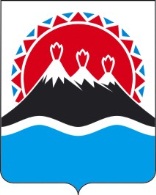 П О С Т А Н О В Л Е Н И ЕПРАВИТЕЛЬСТВА КАМЧАТСКОГО КРАЯг. Петропавловск-КамчатскийОб утверждении Порядка предоставления субсидий юридическим лицам (за исключением государственных (муниципальных) учреждений) на создание и (или) обеспечение деятельности центров кластерного развития в Камчатском крае В соответствии со статьей 78 Бюджетного кодекса Российской Федерации, постановлением Правительства Российской Федерации от 06.09.2016 № 887 «Об общих требованиях к нормативным правовым актам, муниципальным правовым актам, регулирующим предоставление субсидий юридическим лицам (за исключением субсидий государственным (муниципальным) учреждениям), индивидуальным предпринимателям, а также физическим лицам - производителям товаров, работ, услуг»ПРАВИТЕЛЬСТВО ПОСТАНОВЛЯЕТ:         1. Утвердить Порядок предоставления субсидий из краевого бюджета юридическим лицам (за исключением государственных (муниципальных) учреждений) на создание и (или) обеспечение деятельности центров кластерного развития в Камчатском крае, согласно приложению к настоящему постановлению.         2. Настоящее постановление вступает в силу через 10 дней после дня его официального опубликования. Губернатор Камчатского края                                                               В.И. ИлюхинСОГЛАСОВАНО:Исп.:Агентство инвестиций и предпринимательства Камчатского краяПрофатилов Денис Александровичтел.: (4152) 42-02-82ПОЯСНИТЕЛЬНАЯ ЗАПИСКАк проекту постановления Правительства Камчатского краяНастоящий проект постановления Правительства Камчатского края подготовлен с целью установления порядка предоставления субсидий за счет средств бюджета Камчатского края юридическим лицам (за исключением государственных (муниципальных) учреждений) (далее - получатели субсидии) с целью финансового обеспечения затрат, связанных с созданием и (или) обеспечение деятельности центров кластерного развития в Камчатском крае. Порядок определяет:1) категорию субъектов, имеющих право на получение субсидий;2) цели, условия и порядок предоставления субсидий;3) порядок возврата субсидий в случае нарушения условий, установленных при их предоставлении.Принятие данного постановления не потребует дополнительного финансирования из средств краевого бюджета. Приложение к постановлению Правительства Камчатского края от _____________№________Порядокпредоставления субсидий юридическим лицам (за исключением государственных (муниципальных) учреждений) на создание и (или) обеспечение деятельности центров кластерного развития в Камчатском крае1. Настоящий Порядок регулирует предоставление субсидий юридическим лицам (за исключением государственных (муниципальных) учреждений) (далее - получатели субсидии) с целью финансового обеспечения затрат, связанных с созданием и (или) обеспечение деятельности центров кластерного развития в Камчатском крае.2. Центр кластерного развития (далее - ЦКР) - структурное подразделение юридического лица, которое относится к инфраструктуре поддержки малого и среднего предпринимательства и одним из учредителей которого является Камчатский край, созданное для выявления кластерных инициатив, содействия координации проектов субъектов малого и среднего предпринимательства, обеспечивающих развитие территориальных кластеров, в том числе инновационных территориальных кластеров, и обеспечения кооперации участников территориальных кластеров между собой, в соответствии с Приказом Министерства экономического развития Российской Федерации от 25.03.2015 № 167 «Об утверждении условий конкурсного отбора субъектов Российской Федерации, бюджетам которых предоставляются субсидии из федерального бюджета на государственную поддержку малого и среднего предпринимательства, включая крестьянские (фермерские) хозяйства, и требований к организациям, образующим инфраструктуру поддержки субъектов малого и среднего предпринимательства - участников территориальных кластеров» (далее – Приказ № 167).3. Субсидии предоставляются Агентством инвестиций и предпринимательства Камчатского края (далее - Агентство) в пределах бюджетных ассигнований, предусмотренных законом о краевом бюджете на соответствующий финансовый год, и лимитов бюджетных обязательств, утвержденных в установленном порядке Агентству. 4. Субсидии предоставляются юридическим лицам (за исключением государственных (муниципальных) учреждений) на создание и (или) обеспечение деятельности центров кластерного развития, связанной с материально-техническим обеспечением их деятельности, проведением мероприятий, и на финансовое обеспечение оказания следующих услуг для субъектов малого и среднего предпринимательства:а) оказание содействия участникам территориальных кластеров при получении государственной поддержки;б) оказание содействия в выводе на рынок новых продуктов (работ, услуг) участников территориальных кластеров;в) обеспечение участия в мероприятиях на крупных российских и международных выставочных площадках;г) продвижение товаров (работ, услуг) на конгрессно-выставочных мероприятиях;д) консультационные услуги по вопросам правового обеспечения деятельности субъекта малого и среднего предпринимательства;е) оказание маркетинговых услуг (проведение маркетинговых исследований, направленных на анализ различных рынков, исходя из потребностей участников территориальных кластеров);ж) оказание услуг по позиционированию товаров (работ, услуг);з) организация и проведение обучающих тренингов, семинаров с привлечением сторонних организаций с целью обучения сотрудников субъектов малого и среднего предпринимательства;и) разработка технико-экономических обоснований для реализации совместных проектов;к) оказание консалтинговых услуг по специализации отдельных участников территориальных кластеров;л) проведение информационных кампаний в средствах массовой информации для участников территориальных кластеров, а также по освещению деятельности территориальных кластеров и перспектив их развития.5. Условиями предоставления субсидий являются:соответствие получателей субсидии на первое число месяца, предшествующего месяцу, в котором планируется заключение соглашения о предоставлении субсидий, следующим требованиям:а) получатели субсидии не должны находиться в процессе реорганизации, ликвидации, банкротства и не должны иметь ограничения на осуществление хозяйственной деятельности;б) получатели субсидии не должны являться иностранными юридическими лицами, а также российскими юридическими лицами, в уставном (складочном) капитале которых доля участия иностранных юридических лиц, местом регистрации которых является государство или территория, включенные в утверждаемый Министерством финансов Российской Федерации перечень государств и территорий, предоставляющих льготный налоговый режим налогообложения и (или) не предусматривающих раскрытия и предоставления информации при проведении финансовых операций (офшорные зоны) в отношении таких юридических лиц, в совокупности превышает 50 %;в) получатели субсидии не получают средства из краевого бюджета в соответствии с иными нормативными правовыми актами Камчатского края на цели, указанные в части 1 настоящего Порядка;г) отсутствие у получателей субсидии задолженности по налогам, сборам и иным обязательным платежам в бюджеты бюджетной системы Российской Федерации, срок исполнения по которым наступил в соответствии с законодательством Российской Федерации; 2) заключение Агентством и получателем субсидий соглашения о предоставлении субсидий (далее - Соглашение);3) использование получателем субсидий средств субсидии по целевому назначению.          6. Агентство заключает с получателем субсидий, соответствующим категории получателя субсидии и условиям, установленным частями 4 и 5 настоящего Порядка, Соглашение по форме, установленной Министерством финансов Камчатского края.                                                                                                 7. Обязательными условиями предоставления субсидий, включаемыми в Соглашение, являются:1) согласие получателя субсидии на осуществление Агентством и органами государственного финансового контроля проверок соблюдения получателями субсидий условий, целей и порядка предоставления субсидий; 2) запрет приобретения за счет предоставленной субсидии иностранной валюты.8. Обязательным условием предоставления субсидии является включение в договоры (соглашения), заключенные в целях исполнения обязательств по Соглашению, согласия лиц, являющихся поставщиками (подрядчиками, исполнителями) по таким договорам (соглашениям) (за исключением государственных (муниципальных) унитарных предприятий, хозяйственных товариществ и обществ с участием публично-правовых образований в их уставных (складочных) капиталах, а также коммерческих организаций с участием таких товариществ и обществ в их уставных (складочных) капиталах), на осуществление Агентством и органами государственного финансового контроля проверок соблюдения ими условий, целей и порядка предоставления субсидий.9. Для получения субсидий получатели субсидий представляют в Агентство следующие документы:1) заявку по форме, утвержденной Агентством;2) копию устава юридического лица – получателя субсидии;3) копию решения о создании юридического лица – получателя субсидии;4) концепцию развития ЦКР (далее - концепция) и информацию о плановых показателях результативности предоставления субсидии по форме, установленной Приложением № 23 Приказа № 167.10. Агентство в порядке межведомственного информационного взаимодействия запрашивает в отношении получателя субсидии, представившего указанные в части 7 настоящего Порядка документы, сведения из Единого государственного реестра юридических лиц.11. Агентство в течение 10 рабочих дней со дня поступления указанных в части 7 настоящего Порядка документов принимает решение о предоставлении субсидии либо об отказе в ее предоставлении.12.  Основаниями для отказа в предоставлении субсидии являются:1) несоответствие представленных получателем субсидии документов требованиям, установленным частью 9 настоящего Порядка;2) непредставление или представление не в полном объеме получателем субсидии документов, указанных в части 9 настоящего Порядка;3) наличие в представленных получателем субсидии документах недостоверных сведений;4)  несоответствие получателя субсидии категории получателей субсидий и условиям предоставления субсидий, установленным частями 3 и 4 настоящего Порядка.13. В случае принятия решения об отказе в предоставлении субсидии Агентство в течение 5 рабочих дней со дня принятия такого решения направляет получателю субсидии уведомление о принятом решении с обоснованием причин отказа.14. В случае принятия решения о предоставлении субсидии Агентство в течение 5 рабочих дней со дня принятия такого решения заключает с получателем субсидии соглашение о предоставлении субсидии и издает приказ о предоставлении субсидии получателю субсидии.15. Размер субсидии определяется по формуле:Si=С×(Зi/∑Зi…n), гдеSi - размер субсидии, предоставляемой i-му получателю субсидии;С - размер бюджетных ассигнований, предусмотренных Агентству законом о краевом бюджете на соответствующий финансовый год на предоставление субсидий;  Зi - объем субсидии, запрашиваемый i-ым получателем субсидии в соответствии с заявкой на предоставление субсидии; n - количество получателей субсидий, соответствующих категории получателей субсидий и условиям предоставления субсидий, установленным частями 4 и 5 настоящего Порядка.16. Агентство перечисляет субсидию на расчетный счет получателя субсидий, реквизиты которого указаны в заявке на предоставление субсидии, в сроки, установленные Cоглашением.17. Получатель субсидий предоставляет в Агентство отчеты об использовании субсидий в порядке, сроки и по форме, установленные Соглашением.18. Агентство и органы государственного финансового контроля осуществляют обязательную проверку соблюдения получателем субсидий условий, целей и порядка предоставления субсидий.19. В случае нарушения получателем субсидий условий, установленных настоящим Порядком, либо использования средств субсидии не по целевому назначению, субсидии подлежат возврату в краевой бюджет на лицевой счет Агентства в течение 20 рабочих дней со дня получения уведомления Агентства.20. Остаток средств субсидий, неиспользованных в отчетном финансовом году, может использоваться получателем субсидий в текущем финансовом году на цели, указанные в части 1 настоящего Порядка, при принятии Агентством по согласованию с Министерством финансов Камчатского края решения о наличии потребности в указанных средствах и включении соответствующих положений в Соглашение.        21. В случае отсутствия решения Агентства, указанного в части 20 настоящего Порядка, остаток средств субсидий, неиспользованных в отчетном финансовом году, в соответствии с Соглашением подлежит возврату в краевой бюджет на лицевой счет Агентства в течение 30 дней со дня получения уведомления Агентства.В случае если неиспользованный остаток субсидии не перечислен в краевой бюджет, указанные средства подлежат взысканию в судебном порядке.22. Письменное уведомление о возврате субсидий направляется Агентством получателю субсидий в течение 5 рабочих дней со дня выявления обстоятельств, указанных в частях 19 и 21 настоящего Порядка.№Заместитель Председателя Правительства Камчатского краяМ.А. СубботаИ.о. Руководителя Агентства инвестиций и предпринимательства Камчатского края С.В. НазвановНачальник Главного правового 
управления Губернатора и 
Правительства Камчатского краяС.Н. Гудин